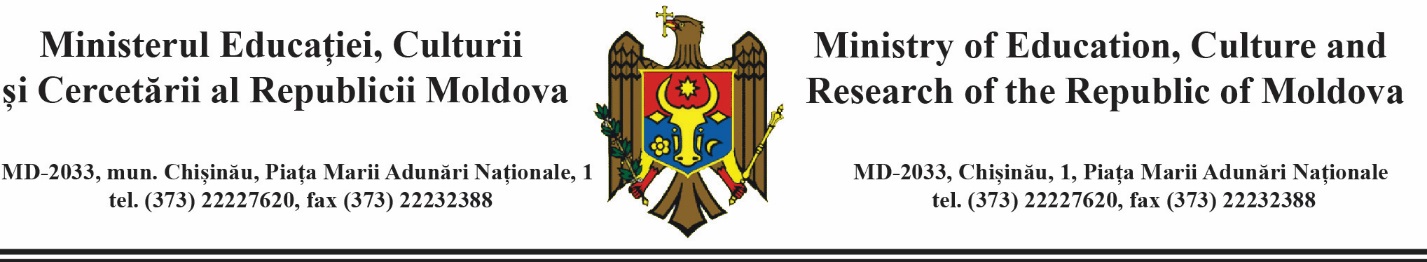 Cancelaria de Stat a Republicii MoldovaMinisterul Educației, Culturii și Cercetării remite Cererea privind înregistrarea de către Cancelaria de Stat a proiectului de hotărâre de Guvern care urmează a fi anunțat în cadrul ședinței secretarilor generali.Ministru					Lilia POGOLȘALilia Parhomenco: 022-232107 Nr. _______ din _____________ Ref.: proiecte de Hotărâri de GuvernNr. crt.Criterii de înregistrareNota autoruluiTipul și denumirea proiectuluiProiectul Hotărîrii de Guvern Cu privire la modificarea unor hotărâri ale GuvernuluiAutoritatea care a elaborat proiectulMinisterul Educației, Culturii și CercetăriiJustificarea depunerii (indicația corespunzătoare sau remarca precum că proiectul este elaborat din inițiativa autorului)Proiectul este elaborat în conformitate cu prevederile art.136 din Codul educației al Republicii Moldova nr. 152/2014 și ale Legii bugetului de stat pentru anul 2021 nr. 258/2020Lista autorităților și instituțiilor a căror avizare este necesarăMinisterul Sănătăţii, Muncii și Protecției Sociale, Ministerul Agriculturii, Dezvoltării Regionale și Mediului, Ministerul Finanțelor, Ministerul Justiției, Centrul Național AnticorupțieTermenul–limită  pentru depunerea avizelor /expertizelor10 zile lucrătoareNumele, prenumele, funcția și datele de contact ale persoanei responsabile de promovarea proiectuluiLilia Parhomenco, consultant superior în Direcția politici în domeniul învățământului superior tel. 022 232107 e-mail: lilia.parhomenco@mecc.gov.mdAnexe (proiectul actului care solicită a fi înregistrat, nota informativă cu documentele de însoțire)Proiectul hotărârii și Nota informativăData și ora depunerii cererii03 martie 2021Semnătura